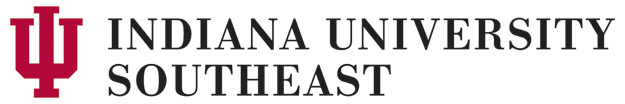 An RSO that is awarded an RSO Grant must submit a Post-Event Summary Report within 30 days of the event.  Failure to submit the report with expense documentation and return unused funds will result in RSO probation subject to restrictions and loss of privileges for the remainder of the academic year.  The RSO will also be ineligible to submit subsequent funding proposals.  IU Southeast Student Affairs 2011 / Adapted from IUPUI   9/2010